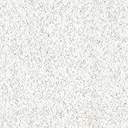 		APPLICATION FOR SCHOLARSHIPS - 2019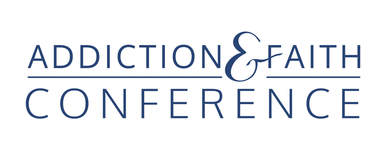 “My Grace is all you need” 2 Cor. 12:9Contact Information:Name ____________________________________________________________________Organization _______________________________________________________________Address ___________________________________________________________________City, State, Zip Code _________________________________________________________Phone ____________________________________________________________________Email _____________________________________________________________________Scholarship Criteria:Amount of scholarship requested $__________ Requests will be considered up to 50% of the $350 registration fee. ($175) Have you ever received a Scholarship from the A&F Conference? ___ Yes ___ NoIn an effort to include as many attendees as possible, scholarship priority will be given to first time attendees.Scholarships will be awarded on a first-come basis for those who meet the following criteria.You have looked for funding from other sources and no other source of funding is available Agrees to attend all Conference meeting sessionsThe number of scholarships awarded will be based on the amount donated by sponsors until funds are exhausted. We will award as many scholarships as we can with the funds donated. We don’t know yet if that will be 5, 10, or 20 scholarships. The application is simple: contact information for you, as well as the qualifications to apply. There is no judging criteria or decision to be made on our part; scholarships will be awarded on a first-come basis. If you want to attend this year’s Addiction & Faith Conference and money is what’s holding you back, our prayer is that this scholarship program will make it possible for you.Statement of interest: On a separate piece of paper write a brief essay to tell us 1. Why you want a scholarship to attend this conference 2. What will you do as a result of attending the conference? Tell us how you plan to demonstrate a commitment to addiction recovery in your community/church after receiving the scholarship. 3. Any previous addiction recovery experience/sPLEASE LIMIT TO ONE TYPED PAGE. Signature of applicant _________________________________________________Name and address of Approving Organization (if applicable) ____________________________________________________________Name and Title of approving organization personnel (if applicable) _____________________________________________________Email application and your brief essay to Meyerlk29@gmail.com